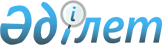 Қазақстан Республикасы Президентiнiң Заң күшi бар кейбiр Жарлықтарына өзгертулер мен толықтырулар енгiзу туралыҚазақстан Республикасы Президентiнiң 1995 жылғы 23 желтоқсандағы N 2720 Заң күшi бар жарлығы
      "Қазақстан Республикасының Президентi мен жергiлiктi әкiмдерге уақытша қосымша өкiлеттiк беру туралы" 1993 жылғы 10 желтоқсандағы Қазақстан Республикасы Заңының Z933600_ 1-бабына сәйкес ҚАУЛЫ ЕТЕМIН: 
      I. Қазақстан Республикасы Президентiнiң Заң күшi бар мынадай Жарлықтарына өзгертулер мен толықтырулар енгiзiлсiн: 
      1. "Лицензиялау туралы" Қазақстан Республикасы Президентiнiң 1995 жылғы 17 сәуiрдегi N 2200 Z952200_ Заң күшi бар Жарлығына (Қазақстан Республикасы Жоғарғы Кеңесiнiң Жаршысы, 1995 ж., N 3-4, 37-құжат; N 14, 93-құжат): 
      1) 3-баптың 4-тармағы мынадай редакцияда жазылсын: 
      "4. Лицензиялар (патенттер) иелiктен алынбайды, яғни, егер заң 
      актiлерiнде өзгеше көзделмесе, лицензиат оларды басқа жеке немесе
      заңды тұлғаларға бере алмайды";
      2) 9-бапта:
      бiрiншi бөлiгi 1-тармақ болып саналсын;
      1-тармақтың 1) тармақшасы мынадай редакцияда жазылсын:
      "1) егер олар басқа салаларда пайдаланылмайтын болса,
      қару-жарақ пен оның оқ дәрiсiн, ақпарат қорғаудың криптографиялық
      құралдарын, арнайы жедел-iздестiру шараларын жүргiзуге арналған
      арнайы техникалық құралдарды, әскери техниканы, босалқы бөлшектердi, 
      оларды құрастыратын элементтер мен приборларды, сондай-ақ оларды 
      өндiруге арналған арнайы материалдар мен жабдықтарды әзiрлеу, өндiру, 
      жөндеу және сату";
      6) тармақшада "өндiру" және "көму" сөздерi алынып тасталсын;
      8) тармақша мынадай редакцияда жазылсын:
      "8) электр және жылу қуаттарын өндiру, беру және бөлу";
      23) тармақшада "iшкi өндiрiстiк мақсаттағы" сөздерiнен кейiн
      "сондай-ақ курьер қызметтерiн" сөздерiмен толықтырылсын;
      29) тармақша мынадай редакцияда жазылсын:
      "29) минералдық шикiзатты ұқсату";
      32) тармақшада "сақтау және сату" сөздерi алынып тасталсын;
      33),35),36) тармақшалары алынып тасталсын:
      34) тармақшасы 33) тармақшасы болып саналсын және "барлау,
      өндiру" сөздерi алынып тасталсын:
      37) тармақшасы тиiсiнше 34) тармақшасы болып саналсын;
      мынадай мазмұндағы 35)-39) тармақшалармен толықтырылсын:
      "35) бағалы қағаздар бланкiлерiн жасау және әкелу;
      36) шетел жұмыс күшiн тарту, сондай-ақ жұмыс күшiн Қазақстан
      Республикасынан шет елдерге шығаруға байланысты қызмет;
      37) заңды тұлғалардың түстi және қара металл қалдықтары мен
      сынықтарын жинауы (дайындауы), сақтауы, ұқсатуы және өткiзуi;
      38) сот-сараптама қызметi;
      39) Қазақстан Республикасының мемлекеттiк рәмiздерiн
      бейнелейтiн Конституцияда айқындалған материалдық-бейнелеу
      заттарының өндiрiсi";
      бап мынадай мазмұндағы 2-тармақпен толықтырылсын:
      "2. Табиғи ресурстарды пайдалану мен айналадағы ортаны қорғау
      жөнiндегi қызметтi лицензиялаудың ерекшелiктерi арнайы заңдармен
      белгiленедi";
      3) 10-бапта:
      2) тармақша мынадай редакцияда жазылсын:
      "2) медициналық, дәрiгерлiк және мал дәрiгерлiк қызметiмен
      айналысу";
      5) тармақшада "бөлшек және көтерме саудада азық-түлiк
      тауарларын сату" сөздерi алынып тасталсын;
      4) 12-бапта:
      1-тармақтың екiншi бөлiгi мынадай редакцияда жазылсын:
      "Мемлекеттiк қауiпсiздiк, құқықтық тәртiптi қамтамасыз ету, айналадағы ортаны, азаматтардың өмiрi мен денсаулығын қорғау тұрғысынан алғанда лицензиялауға жататын тауарлардың (жұмыстың, қызметтiң) тiзбесiн, сондай-ақ экспорт-импорт операцияларын жасауға лицензиялар беру мен ресiмдеу тәртiбiн Қазақстан Республикасының Үкiметi белгiлейдi". 
      5) 20-бап: 
      мынадай мазмұндағы 2-тармақпен толықтырылсын: 
      "2. Лицензия беруден негiзсiз бас тарту немесе белгiленген мерзiмде бермеу фактiсiн анықтағаннан кейiн сот лицензия органын сот шешiмi заңды күшiне енген сәттен бастап он күн мерзiмде лицензия беруге мiндеттейтiн шешiм шығарады"; 
      6) 21-баптың 1-тармағындағы 4) тармақшасы мынадай редакцияда жазылсын: 
      "4) азаматтың кәсiпкерлiк қызметiнiң тоқталуы, заңды тұлғаның қайта ұйымдастырылуы немесе таратылуы"; 
      7) 22-баптың 1-тармағында "лицензиардың" сөзi "егер заң 
      актiлерiнде өзгеше көзделмесе, сот тәртiбiмен" сөздерiмен
      алмастырылсын.
      2. "Бағалы қағаздар және қор биржасы туралы" Қазақстан
      Республикасы Президентiнiң 1995 жылғы 21 сәуiрдегi N 2227 Заң күшi
      бар Жарлығында (Қазақстан Республикасы Жоғарғы Кеңесiнiң Жаршысы,
      1995 ж., N 5, 39-құжат):
      5-баптың екiншi абзацы "вексельдер" сөзiнен кейiн "ипотека
      куәлiктерi" сөздерiмен толықтырылсын.
      II. осы Жарлық жарияланған күнiнен бастап күшiне енедi.
      Қазақстан Республикасының
      Президентi
      Оқығандар:
      Омарбекова А.Т.
      Нарбаев Е.Ә.    
					© 2012. Қазақстан Республикасы Әділет министрлігінің «Қазақстан Республикасының Заңнама және құқықтық ақпарат институты» ШЖҚ РМК
				